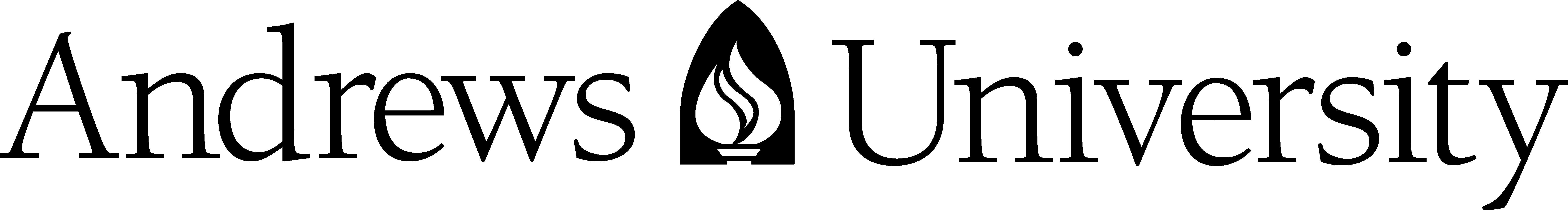 Undergraduate Research Scholarship (URS)APPLICATION FORMTRAINING NOTE: Responsible Conduct of Research (RCR) training is required for all URS recipients. Access here: https://www.andrews.edu/services/research/research_compliance/responsibleconductofresearch/rcr-training-.html.Protecting Human Subjects (PHS) training (previously offered by the National Institutes of Health, NIH) is required for all students conducting research with human subjects. Learn more here: https://www.andrews.edu/services/research/research_compliance/institutional_review/training-education.html. FACULTY   INFORMATIONFACULTY   INFORMATIONFACULTY   INFORMATIONFACULTY   INFORMATIONFACULTY   INFORMATIONNAMEDEPTEMAILSTUDENT   INFORMATIONSTUDENT   INFORMATIONSTUDENT   INFORMATIONSTUDENT   INFORMATIONSTUDENT   INFORMATIONUndergraduate Research Scholars need to be registered as full-time students with Andrews University for the semester in which they receive the URS. For the summer term, applicants need to be current students and registered for a research course (0, 1 or 2 credits) even if they are not taking other summer classes.Undergraduate Research Scholars need to be registered as full-time students with Andrews University for the semester in which they receive the URS. For the summer term, applicants need to be current students and registered for a research course (0, 1 or 2 credits) even if they are not taking other summer classes.Undergraduate Research Scholars need to be registered as full-time students with Andrews University for the semester in which they receive the URS. For the summer term, applicants need to be current students and registered for a research course (0, 1 or 2 credits) even if they are not taking other summer classes.Undergraduate Research Scholars need to be registered as full-time students with Andrews University for the semester in which they receive the URS. For the summer term, applicants need to be current students and registered for a research course (0, 1 or 2 credits) even if they are not taking other summer classes.Undergraduate Research Scholars need to be registered as full-time students with Andrews University for the semester in which they receive the URS. For the summer term, applicants need to be current students and registered for a research course (0, 1 or 2 credits) even if they are not taking other summer classes.SEMESTER/YEARSEMESTER/YEAR Summer 1          Summer 2          Fall          Spring          Year: Summer 1          Summer 2          Fall          Spring          Year: Summer 1          Summer 2          Fall          Spring          Year:Name: Last, First(As it appears in AU records.)Name: Last, First(As it appears in AU records.)ID#EMAILGPACLASS STANDINGMajorIs the student in the J. N. Andrews Honors program?   Yes      NoIs the student in the J. N. Andrews Honors program?   Yes      NoIs the student in the J. N. Andrews Honors program?   Yes      NoIs the student in the J. N. Andrews Honors program?   Yes      NoIs the student in the J. N. Andrews Honors program?   Yes      NoIs the student registered for a Research Course?           Yes      No           Course #:                Credits:Is the student registered for a Research Course?           Yes      No           Course #:                Credits:Is the student registered for a Research Course?           Yes      No           Course #:                Credits:Is the student registered for a Research Course?           Yes      No           Course #:                Credits:Is the student registered for a Research Course?           Yes      No           Course #:                Credits:Has the student received a URS previously?    Yes      NoIf “yes,” then:      How many has the student received?       Is the current application a continuation of an earlier URS?  Has the student received a URS previously?    Yes      NoIf “yes,” then:      How many has the student received?       Is the current application a continuation of an earlier URS?  Has the student received a URS previously?    Yes      NoIf “yes,” then:      How many has the student received?       Is the current application a continuation of an earlier URS?  Has the student received a URS previously?    Yes      NoIf “yes,” then:      How many has the student received?       Is the current application a continuation of an earlier URS?  Has the student received a URS previously?    Yes      NoIf “yes,” then:      How many has the student received?       Is the current application a continuation of an earlier URS?  PROJECT   INFORMATIONPROJECT   INFORMATIONPROJECT   INFORMATIONPROJECT   INFORMATIONPROJECT   INFORMATIONPROJECT TITLEPlease provide a descriptive title below to be used for publicity. FACULTY PROJECT DESCRIPTION (One page. To be completed by the faculty mentor.) Describe the faculty member’s research program and how the student’s role in this project benefits both the overall research program and the student. STUDENT RESEARCH PROTOCOL & EXPECTATIONS (One page. To be completed by the student.)Describe your role in the project, methodology to be used, and expected outcomes. Describe presentations and possible publication of the project results. STUDENT RESUME (One page. To be provided by the student.) Enter below or include as an attachment. PROJECT TITLEPlease provide a descriptive title below to be used for publicity. FACULTY PROJECT DESCRIPTION (One page. To be completed by the faculty mentor.) Describe the faculty member’s research program and how the student’s role in this project benefits both the overall research program and the student. STUDENT RESEARCH PROTOCOL & EXPECTATIONS (One page. To be completed by the student.)Describe your role in the project, methodology to be used, and expected outcomes. Describe presentations and possible publication of the project results. STUDENT RESUME (One page. To be provided by the student.) Enter below or include as an attachment. PROJECT TITLEPlease provide a descriptive title below to be used for publicity. FACULTY PROJECT DESCRIPTION (One page. To be completed by the faculty mentor.) Describe the faculty member’s research program and how the student’s role in this project benefits both the overall research program and the student. STUDENT RESEARCH PROTOCOL & EXPECTATIONS (One page. To be completed by the student.)Describe your role in the project, methodology to be used, and expected outcomes. Describe presentations and possible publication of the project results. STUDENT RESUME (One page. To be provided by the student.) Enter below or include as an attachment. PROJECT TITLEPlease provide a descriptive title below to be used for publicity. FACULTY PROJECT DESCRIPTION (One page. To be completed by the faculty mentor.) Describe the faculty member’s research program and how the student’s role in this project benefits both the overall research program and the student. STUDENT RESEARCH PROTOCOL & EXPECTATIONS (One page. To be completed by the student.)Describe your role in the project, methodology to be used, and expected outcomes. Describe presentations and possible publication of the project results. STUDENT RESUME (One page. To be provided by the student.) Enter below or include as an attachment. PROJECT TITLEPlease provide a descriptive title below to be used for publicity. FACULTY PROJECT DESCRIPTION (One page. To be completed by the faculty mentor.) Describe the faculty member’s research program and how the student’s role in this project benefits both the overall research program and the student. STUDENT RESEARCH PROTOCOL & EXPECTATIONS (One page. To be completed by the student.)Describe your role in the project, methodology to be used, and expected outcomes. Describe presentations and possible publication of the project results. STUDENT RESUME (One page. To be provided by the student.) Enter below or include as an attachment. 